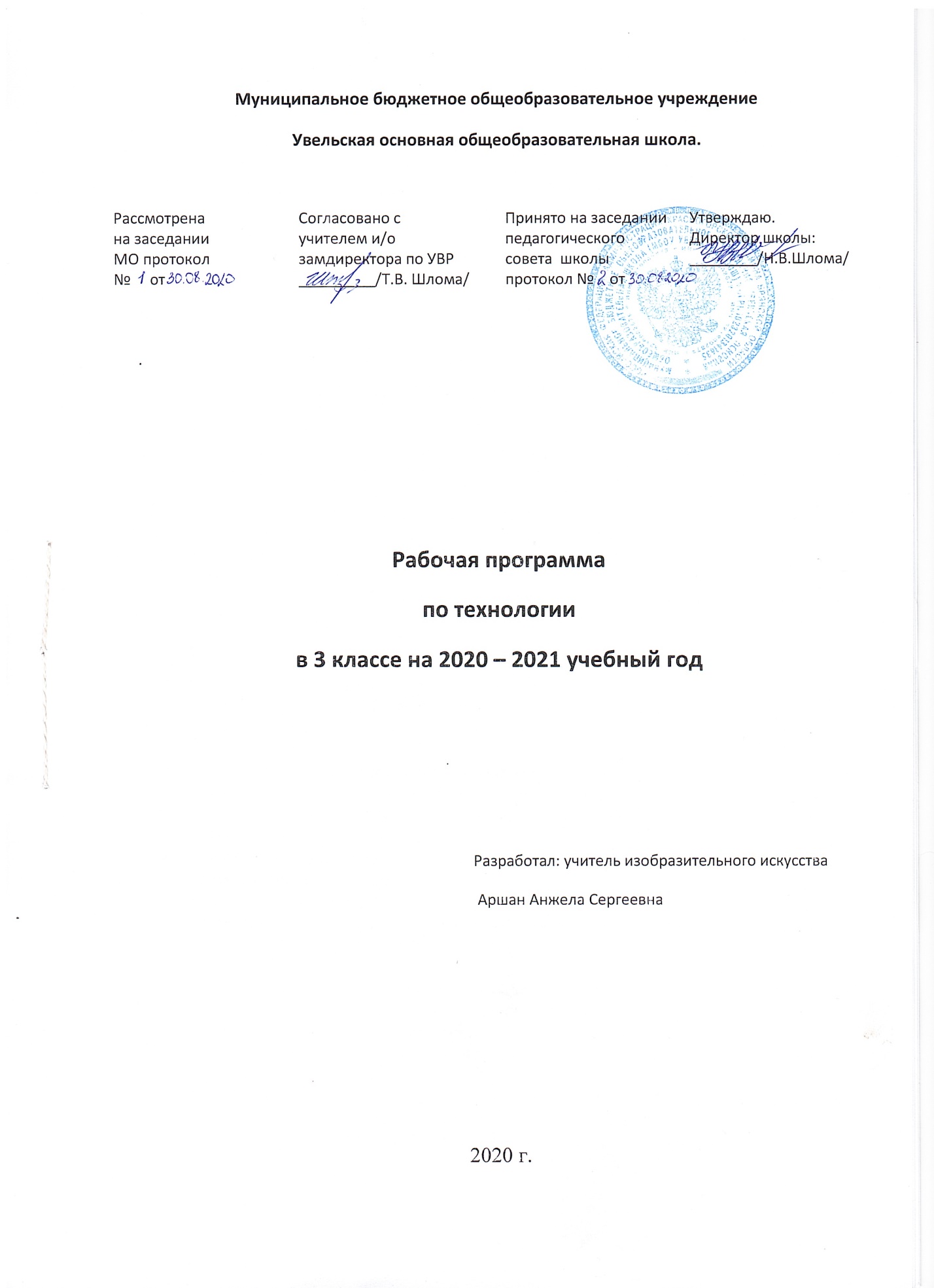                               I. Пояснительная  записка.             Рабочая программа по технологии для 3 класса основной общеобразовательной школы реализуется на основе следующих документов:Федеральный государственный образовательный стандарт  начального общего образования (утверждён Приказом Министерства образования и науки Российской Федерации «Об утверждении и введении в действие федерального государственного образовательного стандарта начального общего образования» от «06» октября 2009 г. № 373, в ред. приказов Минобрнауки России от 26.11.2010 № 1241, от 22.09.2011 № 2357).Рабочая программа «Технология». Предметная линия учебников «Школа России». 1—4 классы: пособие для учителей общеобразовательных организаций. Н. И. Роговцева, С. В. Анащенкова, Москва, «Просвещение», 2011г.Базисный учебный план общеобразовательных учреждений Брянской области на 2020-2021 учебный год.Учебный план МБОУ Увельская ООШ на 2020-2021 учебный год.        Рабочая программа начального общего образования по технологии для 3 класса составлена на основе Фундаментального ядра содержания начального общего образования и Требований к результатам освоения основной общеобразовательной программы начального общего образования, представленных в Федеральном государственном образовательном стандарте второго поколения. В ней также учитываются основные идеи и положения Программы развития и формирования универсальных учебных действий для начального общего образования.         Предмет «Технология», интегрируя знания о человеке, природе и обществе, способствует целостному восприятию ребёнком мира во всём его многообразии и единстве.Основные цели изучения предмета «Технология» в 3 классе:Овладение технологическими знаниями и технико-технологическими умениями.Освоение продуктивной проектной деятельности.Формирование позитивного эмоционально-ценностного отношения к труду и людям труда.  Основные задачи реализации содержания предмета «Технология» в 3 классе:духовно-нравственное развитие учащихся, освоение нравственно-эстетического и социально-исторического опыта человечества, отраженного в материальной культуре народов России в целом;развитие эмоционально-ценностного отношения к социальному миру и миру природы через формирование позитивного отношения к труду и людям труда, знакомство с современными профессиями;формирование умения осуществлять личностный выбор способов деятельности, реализовать их в практической деятельности, нести ответственность за результат своего труда;формирование идентичности гражданина России в поликультурном многонациональном обществе на основе знакомства с ремеслами народов России;развитие способности к равноправному сотрудничеству на основе уважения личности другого человека; воспитание толерантности к мнению и позиции других;формирование целостной картины мира (образа мира) на основе познания мира через осмысление духовно-психологического содержания предметного мира и его единства с миром природы, освоения трудовых умений и навыков, осмысления технологии процесса выполнения изделий в проектной деятельности;развитие познавательных мотивов, инициативности, любознательности и познавательных интересов на основе связи трудового и технологического образования с жизненным опытом и системой ценностей ребенка;формирование мотивации успеха, готовности к действиям в новых условиях и нестандартных ситуациях;гармоничное развитие понятийно-логического и образно-художественного мышления в процессе реализации проекта;развитие творческого потенциала личности в процессе изготовления изделий при замене различных видов материалов, способов выполнения отдельных операций;формирование первоначальных конструкторско-технологических знаний и умений на основе обучения работе с технологической картой, строгого выполнение технологии изготовления любых изделий;развитие знаково-символического и пространственного мышления, творческого и репродуктивного воображения, творческого мышления;формирование на основе овладения культурой проектной деятельности внутреннего плана деятельности, включающего целеполагание, планирование (умение составлять план действий и применять его для решения учебных задач), прогнозирование (предсказание будущего результата при различных условиях выполнения действия), контроль, коррекцию и оценку;обучение умению самостоятельно оценивать свое изделие, свой труд, приобщение к пониманию обязательности оценки качества продукции, работе над изделием в формате и логике проекта;формирование умения переносить освоенные в проектной деятельности теоретические знания о технологическом процессе в практику изготовления изделий ручного труда, использовать технологические знания при изучении предмета «Окружающий мир» и других школьных дисциплин;обучение приемам работы с природными, пластичными материалами, бумагой, тканью, работе с конструктором, формирование умения подбирать необходимые для выполнения изделия инструменты;формирование привычки неукоснительно соблюдать технику безопасности и правила работы с инструментами, организации рабочего места;формирование первоначальных умений поиска необходимой информации в словарях, каталогах, библиотеке, умений проверки, преобразования, хранения, передачи имеющейся информации, первоначальных навыков использования компьютера;формирование коммуникативных умений в процессе реализации проектной деятельности (выслушивать и принимать разные точки зрения и мнения, сравнивая их со своей; распределять обязанности, приходить к единому решению в процессе обсуждения (договариваться), аргументировать свою точку зрения, убеждать в правильности выбранного способа и т.д.);формирование потребности в общении и осмысление его значимости для достижения положительного конечного результата;формирование потребности в сотрудничестве, осмысление и соблюдение правил взаимодействия при групповой и парной работе, при общении с разными возрастными группами.          В программе интегрируется содержание курса «Изобразительное искусство», предусматривается использование математических знаний, интеграция с образовательными областями «Филология» и «Окружающий мир».          Программа предусматривает использование математических знаний: это и работа с именованными числами, и выполнение вычислений, расчетов, построений при конструировании и моделировании, и работа с геометрическими фигурами и телами, и создание элементарных алгоритмов деятельности в проекте. Освоение правил работы и преобразования информации также тесно связано с образовательной областью «Математика и информатика».        Содержание учебного предмета соответствует учебнику  «Технология». 3 класс.  Н. И. Роговцева, Н.В.Богданова,   Москва, «Просвещение», 2013г.        В соответствии с учебным планом школы на изучение предмета «Технология» в 3 классе отводится 34 ч (34 учебные недели) из расчета 1 ч в неделю.		    II. Планируемые результаты освоения учебного предмета.	Содержание учебного предмета «Технология» обеспечивает достижение обучающимися 3 класса определённых личностных, метапредметных и предметных результатов.                                   Личностные результаты:Воспитание патриотизма, чувства гордости за свою Родину, историю России и ее народов. Формирование целостного, социально ориентированного взгляда на мир в его органичном единстве и разнообразии природы, народов, культур и религий.Формирование уважительного отношения к иному мнению, истории и культуре других народов.Принятие и освоение социальной роли обучающегося, развитие мотивов учебной деятельности и формирование личностного смысла учения.Развитие самостоятельности и личной ответственности за свои поступки, в том числе в информационной деятельности, на основе представлений о нравственных нормах, социальной справедливости и свободе.Формирование эстетических потребностей, ценностей и чувств. Развитие навыков сотрудничества со взрослыми и сверстниками в разных социальных ситуациях, умения не создавать конфликтов и находить выходы из спорных ситуаций.Формирование установки на безопасный и здоровый образ жизни.                                   Метапредметные результаты:Регулятивные УУДОбучающиеся научатся:самостоятельно организовывать свое рабочее место в зависимости от характера выполняемой работы, сохранять порядок на рабочем месте;планировать предстоящую практическую работу, соотносить свои действия с поставленной целью;следовать при выполнении работы инструкциям учителя или представленным в других информационных источниках различных видов: учебнике, дидактическом материале и пр.;руководствоваться правилами при выполнении работы;устанавливать причинно-следственные связи между выполняемыми действиями и их результатами и прогнозировать действия для получение необходимых результатов;осуществлять самоконтроль выполняемых практических действий, корректировку хода практической работы;Обучающиеся получат возможность научиться:самостоятельно определять творческие задачи и выстраивать оптимальную последовательность действий для реализации замысла;прогнозировать конечный результат и самостоятельно подбирать средства и способы работы для его получения;Познавательные УУДОбучающиеся научатся:находить необходимую для выполнения работы информацию в материалах учебника, рабочей тетради;анализировать предлагаемую информацию (образцы изделий, простейшие чертежи, эскизы, рисунки, схемы, модели), сравнивать, характеризовать и оценивать возможность её использования в собственной деятельности;анализировать устройство изделия: выделять и называть детали и части изделия, их форму, взаимное расположение, определять способы соединения деталей;выполнять учебно-познавательные действия в материализованной и умственной форме, находить для их объяснения соответствующую речевую форму;использовать знаково-символические средства для решения задач в умственной или материализованной форме; выполнять символические действия моделирования и преобразования модели, работать с моделями;Обучающиеся получат возможность научиться:осуществлять поиск и отбирать необходимую информацию из дополнительных доступных источников (справочников, детских энциклопедий и пр.);самостоятельно комбинировать и использовать освоенные технологии в соответствии с конструктивной или декоративно-художественной задачей;создавать мысленный образ конструкции с целью решения определенной конструкторской задачи или передачи определенной художественно-эстетической информации; воплощать этот образ в материале;понимать особенности проектной деятельности, выдвинуть несложную проектную идею в соответствии с поставленной целью, мысленно создать конструктивный замысел, осуществить выбор средств и способов для его практического воплощения, аргументированно защищать продукт проектной деятельности;Коммуникативные УУДОбучающиеся научатся:организовывать под руководством учителя совместную работу в группе: распределять роли, сотрудничать, осуществлять взаимопомощь;формулировать собственные мнения и идеи, аргументированно их излагать;выслушать мнения и идеи товарищей, учитывать их при организации собственной деятельности и совместной работы;в доброжелательной форме комментировать и оценивать достижения товарищей, высказывать им свои предложения и пожелания;проявлять заинтересованное отношение к деятельности своих товарищей и результатам их работы;Обучающиеся получат возможность научиться:самостоятельно организовывать элементарную творческую деятельность в малых группах: разработка замысла, поиск путей его реализации, воплощение, защита.                                 Предметные результаты: Получение первоначальных представлений о созидательном и нравственном значении труда в жизни человека и общества; о мире профессий и важности правильного выбора профессии. Усвоение первоначальных представлений о материальной культуре как продукте предметно-преобразующей деятельности человека.Приобретение  навыков  самообслуживания;  овладение технологическими приемами ручной  обработки  материалов;  усвоение правил техники безопасности;Использование приобретенных знаний и умений для творческого решения несложных конструкторских, художественно-конструкторских (дизайнерских), технологических и организационных задач.Приобретение первоначальных знаний о правилах создания предметной среды и умений применять их для выполнения учебно-познавательных и проектных художественно-конструкторских задач.       В результате изучения блока «Технология ручной обработки материалов.   Элементы графической грамоты»     обучающийся научится:на основе полученных представлений о многообразии материалов, их видах, свойствах, происхождении, практическом применении в жизни осознанно подбирать доступные в обработке материалы для изделий по декоративно-художественным и конструктивным свойствам в соответствии с поставленной задачей;отбирать и выполнять в зависимости от свойств освоенных материалов оптимальные и доступные технологические приемы их ручной обработки (при разметке деталей, их выделении из заготовки, формообразовании, сборке и отделке изделия);применять приемы рациональной безопасной работы ручными инструментами: чертежными (линейка, угольник, циркуль), режущими (ножницы) и колющими (швейная игла); выполнять символические действия моделирования и преобразования модели и работать с простейшей технической документацией: распознавать простейшие чертежи и эскизы, читать их и выполнять разметку с опорой на них; изготавливать плоскостные и объемные изделия по простейшим чертежам, эскизам, схемам, рисункам.     Обучающийся получит возможность научиться:отбирать и выстраивать оптимальную технологическую последовательность реализации собственного или предложенного учителем замысла;прогнозировать конечный практический результат и самостоятельно комбинировать художественные технологии в соответствии с конструктивной или декоративно-художественной задачей.         В результате изучения блока «Конструирование и моделирование» обучающийся научится:анализировать устройство изделия: выделять детали, их форму, определять взаимное расположение, виды соединения деталей;решать простейшие задачи конструктивного характера по изменению вида и способа соединения деталей: на достраивание, придание новых свойств конструкции, а также другие доступные и сходные по сложности задачи;изготавливать несложные конструкции изделий по рисунку, простейшему чертежу или эскизу, образцу и доступным заданным условиям.     Обучающийся получит возможность научиться:соотносить объемную конструкцию, основанную на правильных геометрических формах, с изображениями их разверток;создавать мысленный образ конструкции с целью решения определенной конструкторской задачи или передачи определенной художественно-эстетической информации, воплощать этот образ в материале.      В результате изучения блока «Практика работы на компьютере»      обучающийся научится:соблюдать безопасные приемы труда, пользоваться персональным компьютером для воспроизведения и поиска необходимой информации в ресурсе компьютера, для решения доступных конструкторско-технологических задач;использовать простейшие приемы работы с готовыми электронными ресурсами: активировать, читать информацию, выполнять задания;создавать небольшие тексты, иллюстрации к устному рассказу, используя редакторы текстов и презентаций.     Обучающийся  получит возможность научиться:пользоваться доступными приемами работы с готовой текстовой, визуальной, звуковой информацией в сети Интернет, а также познакомится с доступными способами ее получения, хранения, переработки.                             III. Содержание учебного предмета.       Содержание учебного предмета «Технология» включает разделы:Общекультурные и общетрудовые компетенции (знания, умения и способы деятельности). Основы культуры труда, самообслуживания.Технология ручной обработки материалов. Элементы графической грамоты.Конструирование и моделирование.Практика работы на компьютере.           1. Общекультурные и общетрудовые компетенции (знания, умения и способы деятельности). Основы культуры труда, самообслуживания.        Трудовая деятельность и ее значение в жизни человека. Рукотворный мир как результат труда человека; разнообразие предметов рукотворного мира (архитектура, техника, предметы быта и декоративно-прикладного искусства и т.д. разных народов России). Особенности тематики, материалов, внешнего вида изделий декоративного искусства разных народов, отражающие природные, географические и социальные условия конкретного народа.        Элементарные общие правила создания предметов рукотворного мира (удобство, эстетическая выразительность, прочность, гармония предметов и окружающей среды). Бережное отношение к природе как источнику сырьевых ресурсов. Мастера и их профессии; традиции и творчество мастера в создании предметной среды (общее представление).       Анализ задания, организация рабочего места в зависимости от вида работы, планирование трудового процесса. Рациональное размещение на рабочем месте материалов и инструментов, распределение рабочего времени. Отбор и анализ информации (из учебника и других дидактических материалов), её использование в организации работы. Контроль и корректировка хода работы. Работа в малых группах, осуществление сотрудничества, выполнение социальных ролей (руководитель и подчиненный).       Элементарная творческая и проектная деятельность (создание замысла, его детализация и воплощение). Культура проектной деятельности и оформление документации (целеполагание, планирование, выполнение, рефлексия, презентация, оценка). Система коллективных, групповых и индивидуальных проектов. Культура межличностных отношений в совместной деятельности. Результат проектной деятельности — изделия, которые могут быть использованы для праздников, для использования в учебной и внеучебной деятельности и т. п. Освоение навыков самообслуживания, по уходу за домом, комнатными растениями.          Выполнение элементарных расчётов стоимости изготавливаемого изделия.      2.  Технология ручной обработки материалов. Элементы графической грамоты.       Общее понятие о материалах, их происхождении. Исследование элементарных физических, механических и технологических свойств материалов, используемых при выполнении практических работ. Многообразие материалов и их практическое применение в жизни.      Подготовка материалов к работе. Экономное расходование материалов. Выбор и замена материалов в соответствии с их декоративно-художественными и конструктивными свойствами, использование соответствующих способов обработки материалов в зависимости от назначения изделия.        Инструменты и приспособления для обработки материалов (знание названий используемых инструментов), соблюдение правил их рационального и безопасного использования.       Общее представление о технологическом процессе, технологической документации (технологическая карта, чертёж и др.); анализ устройства и назначения изделия; выстраивание последовательности практических действий и технологических операций; подбор и замена материалов и инструментов; экономная разметка; обработка с целью получения деталей, сборка, отделка изделия; проверка изделия в действии, внесение необходимых дополнений и изменений. Называние и выполнение основных технологических операций ручной обработки материалов: разметка деталей (на глаз, по шаблону, трафарету, лекалу, копированием, с помощью линейки, угольника, циркуля), раскрой деталей, сборка изделия (клеевая, ниточная, проволочная, винтовая и др.), отделка изделия или его деталей (окрашивание, вышивка, аппликация и др.). Умение заполнять техноло-гическую карту. Выполнение отделки в соответствии с особенностями декоративных орнаментов разных народов России (растительный, геометрический и др.).      Проведение измерений и построений для решения практических задач. Виды условных графических изображений: рисунок, простейший чертёж, эскиз, развёртка, схема (их узнавание). Назначение линий чертежа (контур, линии надреза, сгиба, размерная, осевая, центровая, разрыва). Чтение условных графических изображений. Разметка деталей с опорой на простейший чертёж, эскиз. Изготовление изделий по рисунку, простейшему чертежу или эскизу, схеме.       3.  Конструирование и моделирование.     Общее представление о конструировании изделий (технических, бытовых, учебных и пр.). Изделие, деталь изделия (общее представление). Понятие о конструкции изделия; различные виды конструкций и способы их сборки. Виды и способы соединения деталей. Основные требования к изделию (соответствие материала, конструкции и внешнего оформления назначению изделия).      Конструирование и моделирование изделий из различных материалов по образцу, рисунку, простейшему чертежу или эскизу.        4.  Практика работы на компьютере.           Информация, её отбор, анализ и систематизация. Способы получения, хранения, переработки информации.        Назначение основных устройств компьютера для ввода, вывода, обработки информации. Включение и выключение компьютера и подключаемых к нему устройств. Клавиатура, общее представление о правилах клавиатурного письма, пользование мышью, использование простейших средств текстового редактора. Простейшие приёмы поиска информации: по ключевым словам, каталогам. Соблюдение безопасных приёмов труда при работе на компьютере; бережное отношение к техническим устройствам. Работа с ТДОР (цифровыми образовательными ресурсами), готовыми материалами на электронных носителях (СО).      Работа с простыми информационными объектами (текст, таблица, схема, рисунок): преобразование, создание, сохранение, удаление. Создание небольшого текста по интересной детям тематике. Вывод текста на принтер. Использование рисунков из ресурса компьютера, программ Word.                                               3 класс  (34ч)    Основные разделы учебного предмета:Человек и земля.Человек и вода.Человек и воздух.Человек и информация.                                        Введение (1час)Элементы содержания темы.Особенности содержания учебника для 3 класса. Планирование изготовления изделия на основе рубрики «Вопросы юного технолога» и технологической карты. Критерии опенки качества изготовления изделий. Маршрут экскурсии по городу. Деятельность человека в культурно-исторической среде, в инфраструктуре современного города. Профессиональная деятельность человека в городской среде.Понятия: городская инфраструктура, маршрутная карта, хаотичный, экскурсия, экскурсовод         Тема 1.   Человек и Земля (21 час)         Элементы содержания темы.        Основы черчения. Выполнение чертежа и масштабирование при изготовлении изделия. Правила безопасной работы ножом. Объёмная модель дома. Самостоятельное оформление изделия по эскизу.Профессии: архитектор, инженер-строитель, прораб.Понятия: архитектура, каркас, чертёж, масштаб, эскиз, технический рисунок, развёртка, линии чертежа        Назначение  городских построек,  их архитектурные особенности.  Проволока: свойства и способы работы (скручивание, сгибание, откусывание).  Правила безопасной работыплоскогубцами, острогубцами. Объёмная модель телебашни из проволоки.Понятия: проволока, сверло, кусачки, плоскогубцы, телебашня.       Профессии, связанные с уходом за растениями в городских условиях. Композиция из природных материалов. Макет городского парка. Сочетание различных материалов в работе над одной композицией.Профессии:   ландшафтный   дизайнер,   озеленитель, дворник. Понятия: лесопарк, садово-парковое искусство, тяпка, секатор.        Алгоритм построения деятельности в проекте, выделение этапов проектной деятельности. Заполнение технологической карты. Работа в мини-группах. Изготовление объёмной модели из бумаги. Раскрой деталей по шаблону. Создание тематической композиции, оформление изделия. Презентация результата проекта, защита проекта.  Критерии оценивания изделия (аккуратность, выполнение всех технологических операций, оригинальность композиции).Понятия: технологическая карта, защита проекта.         Виды и модели одежды. Школьная форма и спортивная форма. Ткани, из которых изготавливают разные виды одежды. Предприятия по пошиву одежды (ателье). Выкройка платья.         Виды и свойства тканей и пряжи. Природные и химические волокна. Способы украшения одежды — вышивка, монограмма. Правила безопасной работы иглой. Различные виды швов с использованием пяльцев. Строчка стебельчатых, петельных и крестообразных стежков.Аппликация. Виды аппликации. Алгоритм выполнения аппликации.Профессии: модельер, закройщик, портной, швея. Понятия:  ателье, фабрика, ткань,  пряжа, выкройка, кроить, рабочая одежда, форменная одежда, аппликация, виды аппликации, монограмма, шов.          Выкройка. Крахмал, его приготовление. Крахмаление тканей. . Свойства бисера и способы его использования. Виды изделий из бисера. Материалы, инструменты и приспособления для работы с бисером Профессиональные обязанности повара, кулинара, официанта. Правила поведения в кафе. Выбор блюд. Способы определения массы продуктов при помощи мерок.         Кухонные инструменты и приспособления. Способы приготовления пищи (без термической обработки и с термической обработкой). Меры безопасности при приготовлении пищи. Правила гигиены при приготовлении пищи.         Сервировка стола к завтраку. Приготовление холодных закусок по рецепту. Питательные свойства продуктов. Особенности сервировки праздничного стола. Способы складывания салфеток.        Особенности работы магазина. Профессии людей, работающих в магазине (кассир, кладовщик, бухгалтер). Информация об изделии (продукте) на ярлыке.         Знакомство с новым видом природного материала — соломкой. Свойства соломки.  Её использование в декоративно-прикладном искусстве. Технология подготовки соломки — холодный и горячий способы. Изготовление аппликации из соломки.         Правила упаковки и художественного оформления подарков.  Основы гармоничного сочетания цветов при составлении композиции. Оформление подарка в зависимости от того, кому он предназначен (взрослому или ребёнку, мальчику или девочке).        Работа с картоном. Построение развёртки при помощи вспомогательной сетки. Технология конструирования объёмных фигур.        Анализ конструкции готового изделия. Детали конструктора.Инструменты для работы с конструктором. Выбор необходимых деталей. Способы их соединения (подвижное и неподвижное)..Практические  работы:Коллекция тканей.Ателье мод.Кухонные принадлежности.Стоимость завтракаЧеловек и ЗемляПроект: «Детская площадка»         Тема 2.   Человек и вода (4 часа)         Элементы содержания темы.        Виды мостов (арочные, понтонные, висячие, балочные), их назначение. Конструктивные особенности мостов. Моделирование. Изготовление модели висячего моста. Раскрой деталей из картона. Работа с различными материалами (картон, нитки, проволока, трубочки для коктейля, зубочистки ипр.). Новый вид соединения деталей — натягивание нитей. Понятия:  мост, путепровод, виадук, балочный мост, висячий мост, арочный мост, понтонный мост, несущая конструкция.         Водный транспорт. Виды водного транспорта. Работа с бумагой. Работа с пластмассовым конструктором. Конструирование.         Океанариум и его обитатели. Ихтиолог. Мягкие игрушки. Виды мягких игрушек (плоские, полуобъёмныеи объёмные). Правила и последовательность работы над мягкой игрушкой. Виды и конструктивные особенности фонтанов. Изготовление объёмной модели фонтана из пластичных материалов по заданному образцу.  Практические работы:Человек и водаМягкая игрушкаПроекты:Водный транспортОкеанариум           Тема 3.   Человек и воздух (3 часа)           Элементы содержания темы.           История возникновения искусства оригами. Использование оригами. Различные техники оригами: классическое оригами, модульное оригами. Мокрое складывание.          Знакомство с особенностями конструкции вертолёта. Особенности профессий лётчика, штурмана, авиаконструктора.        Техника папье-маше. Применение техники папье-маше для создания предметов быта.        Основные этапы книгопечатания. Печатные станки, печатный пресс, литера. Конструкция книг (книжный блок, обложка, переплёт, слизура, крышки, корешок). Профессиональная деятельность печатника, переплётчика.         Особенности работы почты и профессиональная деятельность почтальона. Виды почтовых отправлений. Понятие «бланк». Процесс доставки почты. Корреспонденция. Заполнение бланка почтового отправления.           Кукольный театр.  Профессиональная деятельность кукольника, художника-декоратора,  кукловода. Пальчиковые куклы. Театральная афиша, театральная программка. Правила поведения в театре.Практические  работы:Условные обозначения техники оригами.Человек и воздух.            Тема 4.   Человек и информация (5 часов)         Элементы содержания темы.         Программа Microsoft OfficeWord. Правила набора текста. Программа MicrosoftWord Document.doc. Сохранение документа, форматирование и печать. Создание афиши и программки на компьютере.Понятия: афиша, панель инструментов, текстовый редактор.Проект «Готовим спектакль».IV. Календарно - тематическое планирование уроков технологии в 3 классе на 2020 – 2021 учебный год.№п/п                        Тема урокаКоличество часов    Дата проведения    Дата проведения№п/п                        Тема урокаКоличество часов  По плануФактически                                                    Введение (1ч)                                                    Введение (1ч)                                                    Введение (1ч)                                                    Введение (1ч)                                                    Введение (1ч)1Как работать с учебником. Путешествуем по городу.1                                  Человек и земля (21ч)                                  Человек и земля (21ч)                                  Человек и земля (21ч)                                  Человек и земля (21ч)                                  Человек и земля (21ч)2.Архитектура. Изделие: «Дом»13.Городские постройки. Изделие: «Телебашня»14.Парк. Изделие: «Городской парк»15.Проект «Детская площадка».Изделия: «Качалка», «Песочница»,16.Детская площадка. Изделия: «Игровой комплекс», «Качели».17.Ателье мод. Одежда. Пряжа и ткани.Изделия: «Строчка стебельчатых стежков», «Украшение платочка монограммой».1    8.  Ателье мод. Изделие: «Украшение фартука». Практическая работа №1 «Коллекция тканей».19.Изготовление тканей. Изделие: «Гобелен».110.Вязание. Изделие: «Воздушные петли».111.Одежда для карнавала. Изделия: «Кавалер», «Дама».112.Бисероплетение. Изделия: «Браслетик», «Цветочки». Практическая работа №2 «Ателье мод».113.Кафе. Изделие: «Весы». Практическая работа №3 «Кухонные принадлежности».114.Фруктовый завтрак. Изделие: «Солнышко в тарелке». Практическая работа №4 «Стоимость завтрака».115.Колпачок-цыпленок. Изделие: «Колпачок-цыпленок».116.Бутерброды. Изделие: «Радуга на шпажке»117.Салфетница. Изделия: «Салфетница», «Способы складывания салфеток».118.Магазин подарков. Изделия: «Соленое тесто», «Брелок для ключей».119.Золотистая соломка. Изделие: «Золотистая соломка».120.Упаковка подарков. Изделие: «Упаковка подарков».121.Автомастерская. Изделие: «Фургон «Мороженое».122.Грузовик. Изделия: «Грузовик», «Автомобиль». Практическая работа №5 «Человек и земля».1                                      Человек и вода (4ч)                                      Человек и вода (4ч)                                      Человек и вода (4ч)                                      Человек и вода (4ч)                                      Человек и вода (4ч)23.Мосты. Изделие: модель «Мост».124.Водный транспорт. Проект «Водный транспорт». Изделие: «Яхта».125.Океанариум. Проект «Океанариум».Изделие: «Осьминог и рыбки». Практическая работа №6 «Мягкая игрушка».126.Фонтаны. Изделие: «Фонтан».Практическая работа №7 «Человек и вода».1                                       Человек и воздух (3ч)                                       Человек и воздух (3ч)                                       Человек и воздух (3ч)                                       Человек и воздух (3ч)                                       Человек и воздух (3ч)27.Зоопарк.  Изделие: «Птицы». Практическая работа №8 «Условные обозначения техники оригами».128.Вертолетная площадка. Изделие: «Вертолет «Муха».129.Воздушный шар. Изделие: «Воздушный шар». Практическая работа №9 «Человек и воздух».1                             Человек и информация (5ч)                             Человек и информация (5ч)                             Человек и информация (5ч)                             Человек и информация (5ч)                             Человек и информация (5ч)30.Переплетная мастерская. Изделие: «Переплетные работы».131.Почта. Изделие «Заполняем бланк».132.Кукольный театр. Проект «Готовим спектакль». Изделие: «Кукольный театр».133.Кукольный театр. Афиша. Изделие: «Афиша» .134.Защита проектов. Подведение итогов за год.1